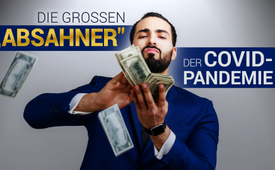 Die großen „Absahner“ der Covid-Pandemie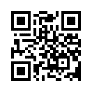 Während viele nicht wissen, wie sie den Monat finanziell überstehen sollen, reiben sich Wenige mächtig die Hände! So in etwa könnte in Kurzform die Ungleichheit der Verhältnisse nach der Corona-Krise beschrieben werden. Man vergesse jedoch nicht: Wer skrupellos der Gewinnsucht nachjagt und das auf Kosten anderer, der muss damit rechnen, irgendwann zur Rechenschaft gezogen zu werden! Überreif ist die Zeit für ein Krisen-Profit-Verbot zum Schutz der Mehrheit der Menschen!Liebe Zuschauer,
in beschleunigtem Tempo dringt jetzt mehr und mehr ans Licht, dass die Covid-Pandemie nie eine hochgefährliche Pandemie war. Den tatsächlichen belegten gesundheitlichen Schaden haben die Massen-Impfungen gebracht. Über die leidvollen Erlebnisse der Impf-Opfer berichtet Kla.TV ausführlich in den Sendungen „Zeugen der Wahrheit“ und „Impftote schweigen nicht“ [www.kla.tv/21601 und www.kla.tv/25808].In unserer heutigen Sendung wollen wir einen Blick darauf werfen, wer in dieser hausgemachten Krise am meisten Profit geschöpft und dick abgesahnt hat.Vornehmlich sollte man wissen, dass die enormen Gewinne aus der Covid-Krise größtenteils aus den Finanzhilfen der Staaten zustande gekommen sind, sprich, aus unseren Steuergeldern! Jeder spürt das – zumindest in Form massiver Preissteigerungen, die eine Unmenge Menschen in Existenznöte führte.Bedeutsam in diesem Zusammenhang ist, wer denn über die Verteilung der Gelder wachte. Thomas Röper schreibt in seinem Buch „Inside Corona“: „Über die Verteilung der Milliarden, die die Staaten seit Anfang 2020 für den Kampf gegen Covid-19 lockergemacht haben, wacht Bill Gates selbst, denn sie gehen an NGOs und Organisationen, die er vollständig oder größtenteils unter Kontrolle hat.“Nun, liebe Zuschauer, lassen Sie uns raten, in welcher Branche die größten Gewinne erzielt wurden? Ja, richtig: Die enormsten Gewinne wurden im Impfstoffsektor erzielt. Seit der Einführung des Impfstoffes haben die Pharmaunternehmen rund 1000 Dollar pro Sekunde verdient.Innerhalb weniger Monate nach der Einführung des Impfstoffes waren neun Impfstoffhersteller zu Milliardären geworden. Im April 2021 berichtete „Forbes“, dass im Pharma-Sektor 40 neue Milliardäre „durch den Kampf gegen das Corona-Virus“ entstanden seien.Auch Ärzte und Impfzentren verdienten sich zu einem beachtlichen Teil eine goldene Nase. Wir berichteten davon in der Sendung vom 27.04.2022: „Corona-Impfärzte als Krisenprofiteure“ [www.kla.tv/22369]. Labore, die Corona-Tests durchführten, erzielten im Jahr 2020 durchschnittlich eine 40%ige Gewinnsteigerung gegenüber dem Vorjahr.Der Weltmarkt, allein für die sog. „Schutz“-Masken, wuchs um mehr als 15.000 %, von 1,4 Milliarden Dollar im Jahr 2019 auf 225 Milliarden Dollar im Jahr 2020! Einmalhandschuhe und Händedesinfektionsmittel verzeichneten dank der staatlichen Ausgaben einen enormen Marktanstieg. Nicht zu vergessen: Ein großer Teil dieses Geldes wurde allerdings völlig verschwendet, da die Haltbarkeit der Produkte ablief.Amazon konnte seine Gewinne dank Covid verdoppeln, und Streaming-Plattformen [z.B. Tondatei oder Video im Internet aufrufen, Musik hören oder Film schauen, während im Hintergrund noch der Rest geladen wird] gewannen dank der Lockdowns Millionen neue Nutzer hinzu.Bei allen übrigen Beteiligten der „Groß-Krisen-Profiteure“ bewegen sich die Krisenprofite in ähnlich astronomischen Höhen – und es gibt Hunderte, nein, Tausende weitere verschiedene Nutznießer, die sich in Milliarden- bis Billionen-Profitbereichen bewegen.Im Oktober 2020 berichtete „Business Insider“, das Nettovermögen von Milliardären sei allein in den ersten sechs Monaten der Pandemie um eine halbe Billion Dollar gestiegen.Im Mai 2022 lag die Zahl der neuen Milliardäre, die durch die Pandemie insgesamt entstanden sind, bei 543. Umgerechnet auf die letzten 2 Jahre würde das in etwa bedeuten, dass alle 30 Stunden ein neuer Milliardär aufstand.Insgesamt haben die reichsten Menschen der Welt ihr kollektives Vermögen in den letzten drei Jahren um mehr als fünf Billionen Dollar gesteigert – alles dank Covid!!! Unter dem Deckmantel einer vorgetäuschten „Pandemie“ 
fand der größte in der Geschichte bekannte Transfer 
von öffentlichen Geldern in private Hände statt.Ohnehin schon Reiche wurden jetzt steinreich.Wiederum andere, namentlich die Geschröpften, nagen, dank den Covid-Maßnahmen, am Hungertuch und kämpfen mehr und mehr um ihr Überleben. Mit dem Leid anderer Geld zu verdienen, ist nicht nur moralisch absolut verwerflich, sondern in dem großen Stil, wie es weltweit fabriziert wird, ein Kapitalverbrechen ohnegleichen.Spätestens jetzt, aufgrund dieses wahnsinnigen Plünderungs- Betruges, ist ein weltweites Verbot unerlässlich: Keine Profite aus Krisen!von wou /avrQuellen:Die echte Geschichte von Covid – 40 Fakten die Sie wissen müssen
www.uncutnews.ch/40-fakten-die-sie-wissen-muessen-die-echte-geschichte-von-covid/

Zeugen der Wahrheit: Was in Spitälern, Heimen und Arztpraxen wirklich passiert 
www.kla.tv/21601

Corona-Impfärzte als Krisenprofiteure
www.kla.tv/22369

Ivo Sasek: Krisen-Profit-Verbot 
26.02.2022
www.kla.tv/Krisenprofit/21653

Thomas Röper: Pandemie-Profiteure steuern die WHO 
09.07.2022 
www.kla.tv/23028

Das lukrative Geschäft mit PCR-Tests 
30.04.2021
www.tagesschau.de/wirtschaft/unternehmen/synlab-corona-pcr-test-boersengang-ipo-101.htmlDas könnte Sie auch interessieren:#Impfen - Impfen – ja oder nein? Fakten & Hintergründe ... - www.kla.tv/Impfen

#Pharma - www.kla.tv/Pharma

#Wirtschaft - www.kla.tv/Wirtschaft

#Coronavirus - Covid-19 - www.kla.tv/Coronavirus

#Krisenprofit - Krisen-Profit-Verbot - www.kla.tv/Krisenprofit

#wirtschaftskriminalität - www.kla.tv/wirtschaftskriminalitätKla.TV – Die anderen Nachrichten ... frei – unabhängig – unzensiert ...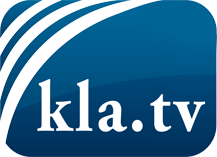 was die Medien nicht verschweigen sollten ...wenig Gehörtes vom Volk, für das Volk ...tägliche News ab 19:45 Uhr auf www.kla.tvDranbleiben lohnt sich!Kostenloses Abonnement mit wöchentlichen News per E-Mail erhalten Sie unter: www.kla.tv/aboSicherheitshinweis:Gegenstimmen werden leider immer weiter zensiert und unterdrückt. Solange wir nicht gemäß den Interessen und Ideologien der Systempresse berichten, müssen wir jederzeit damit rechnen, dass Vorwände gesucht werden, um Kla.TV zu sperren oder zu schaden.Vernetzen Sie sich darum heute noch internetunabhängig!
Klicken Sie hier: www.kla.tv/vernetzungLizenz:    Creative Commons-Lizenz mit Namensnennung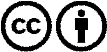 Verbreitung und Wiederaufbereitung ist mit Namensnennung erwünscht! Das Material darf jedoch nicht aus dem Kontext gerissen präsentiert werden. Mit öffentlichen Geldern (GEZ, Serafe, GIS, ...) finanzierte Institutionen ist die Verwendung ohne Rückfrage untersagt. Verstöße können strafrechtlich verfolgt werden.